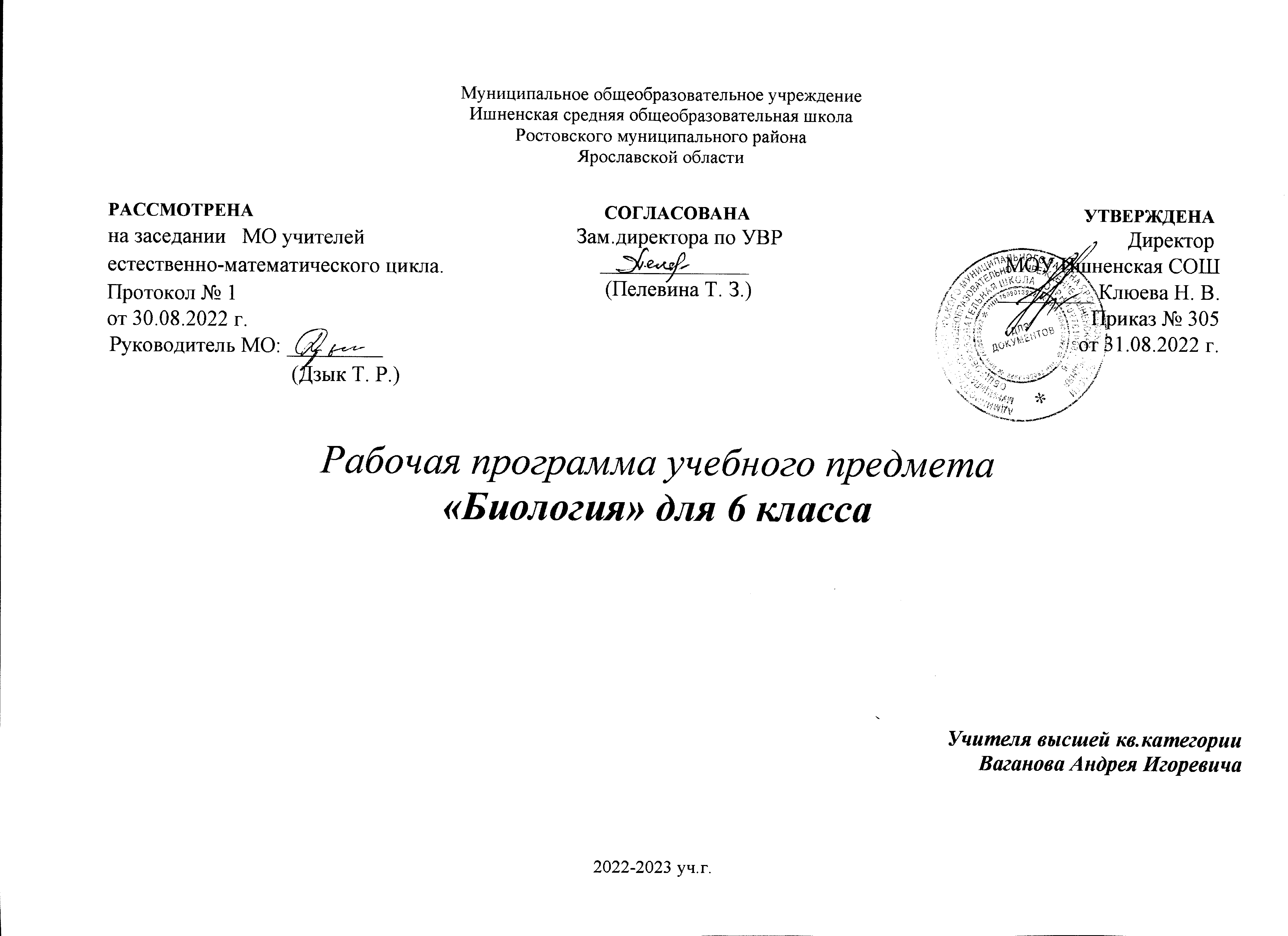 Пояснительная запискаРабочая программа составлена на основе следующих нормативных документов:Федеральный Закон «Об образовании в Российской Федерации» от 29.12.2012 № 273-ФЗ; (ред.от 02.07.2021) Федеральный государственный образовательный стандарт основного общего образования, утвержденного приказом Министерства образования и науки РФ от 17 декабря 2010 года № 1897;(изм.11.12.2020г.)Федеральный перечень учебников, рекомендуемых к использованию при реализации имеющих государственную аккредитацию образовательных программ начального общего, основного общего, среднего общего образования, утвержденный приказом Министерства образования и науки Российской Федерации от 20 мая 2020 г. N 254Учебный план МОУ Ишненская СОШ на 2022-2023 учебный год(утв. приказом директора №307 от 31.08.22 г);Календарный учебный график МОУ Ишненская СОШ (утв. приказом директора №308 от 31.08.22 г); Основная образовательная программа основного общего образования МОУ Ишненская СОШ (утв. приказом директора № 15а д/о от 15.01.21 г);Методическое письмо ГОАУ ИРО «О преподавании учебных предметов «Биология» в образовательных организациях Ярославской области в 2022/2023 уч. г.»Оценка результатов освоения ООП ООО курса «Биологии» проводится в соответствии с разделом «Система оценки» ООП ООО и «Положением о системе оценивания ОУ» и предусматривает проведение промежуточной аттестации в соответствии с учебным планом.Примерная рабочая программа предметной линии учебников В.И.Сивоглазова 5-9 классы (Москва, изд-во Просвещение).Учебник: Сивоглазов В.И. Биология. 6 класс: учеб. для общеобразоват. Организаций В.И.Сивоглазов, А.А.Плешаков. – М.:Просвещение, 2019 . – 144с.Программа рассчитана на 34 часа, по 1 учебному часу в неделю.Оценка результатов освоения ООП ООО курса «Биологии» проводится в соответствии с разделом «Система оценки» ООП ООО и «Положением о системе оценивания ОУ» и предусматривает проведение промежуточной аттестации в соответствии с учебным планом.Результаты освоения курса в соответствии с ФГОС Освоение курса биологии в основной школе направлено на достижение обучающимися личностных, предметных и метапредметных результатов освоения основной образовательной программы.Личностные результаты освоения основной образовательной программы основного общего образования должны отражать:1) воспитание российской гражданской идентичности: патриотизма, уважения к Отечеству, прошлому и настоящему многонационального народа России; осознание своей этнической принадлежности, знание истории, языка, культуры своего народа, своего края, основ культурного наследия народов России и человечества; усвоение гуманистических, демократических и традиционных ценностей многонационального российского общества; воспитание чувства ответственности и долга перед Родиной;2) формирование ответственного отношения к учению, готовности и способности обучающихся к саморазвитию и самообразованию на основе мотивации к обучению и познанию, осознанному выбору и построению дальнейшей индивидуальной траектории образования на базе ориентировки в мире профессий и профессиональных предпочтений, с учётом устойчивых познавательных интересов, а также на основе формирования уважительного отношения к труду, развития опыта участия в социально значимом труде;3) формирование целостного мировоззрения, соответствующего современному уровню развития науки и общественной практики, учитывающего социальное, культурное, языковое, духовное многообразие современного мира;4) формирование осознанного, уважительного и доброжелательного отношения к другому человеку, его мнению, мировоззрению, культуре, традициям, языкам, ценностям народов России и народов мира; готовности и способности вести диалог с другими людьми и достигать в нём взаимопонимания;5) освоение социальных норм, правил поведения, ролей и форм социальной жизни в группах и сообществах, включая взрослые и социальные сообщества; участие в школьном самоуправлении и общественной жизни в пределах возрастных компетенций с учётом региональных, этно-культурных, социальных и экономических особенностей;6) развитие морального сознания и компетентности в решении моральных проблем на основе личностного выбора, формирование нравственных чувств и нравственного поведения, осознанного и ответственного отношения к собственным поступкам;7) формирование коммуникативной компетентности в общении и сотрудничестве со сверстниками, детьми старшего и младшего возраста, взрослыми в процессе образовательной, общественно полезной, учебно-исследовательской, творческой и других видов деятельности;8) формирование ценности здорового и безопасного образа жизни; усвоение правил индивидуального и коллективного безопасного поведения в чрезвычайных ситуациях, угрожающих жизни и здоровью людей, правил поведения на транспорте и на дорогах;9) формирование основ экологической культуры, соответствующей современному уровню экологического мышления, развитие опыта экологически ориентированной рефлексивно-оценочной и практической деятельности в жизненных ситуациях;10) осознание значения семьи в жизни человека и общества, принятие ценности семейной жизни, уважительное и заботливое отношение к членам своей семьи;11) развитие эстетического сознания через освоение художественного наследия народов России и мира, творческой деятельности эстетического характера.Метапредметные результаты освоения основной образовательной программы основного общего образования должны отражать:1) умение самостоятельно определять цели своего обучения, ставить и формулировать для себя новые задачи в учёбе и познавательной деятельности, развивать мотивы и интересы своей познавательной деятельности;2) умение самостоятельно планировать пути достижения целей, в том числе альтернативные, осознанно выбирать наиболее эффективные способы решения учебных и познавательных задач;3) умение соотносить свои действия с планируемыми результатами, осуществлять контроль своей деятельности в процессе достижения результата, определять способы действий в рамках предложенных условий требований, корректировать свои действия в соответствии с изменяющейся ситуацией;4) умение оценивать правильность выполнения учебной задачи, собственные возможности её решения;5) владение основами самоконтроля, самооценки, принятия решений и осуществления осознанного выбора в учебной и познавательной деятельности;6) умение определять понятия, создавать обобщения, устанавливать аналогии, классифицировать, самостоятельно выбирать основания икритерии для классификации, устанавливать причинно-следственные связи, строить логическое рассуждение, умозаключение (индуктивное, дедуктивное и по аналогии) и делать выводы;7) умение создавать, применять и преобразовывать знаки и символы, модели и схемы для решения учебных и познавательных задач;8) смысловое чтение;9) умение организовывать учебное сотрудничество и совместную деятельность с учителем и сверстниками; работать индивидуально и в группе: находить общее решение и разрешать конфликты на основе согласования позиций и учёта интересов; формулировать, аргументировать и отстаивать своё мнение;10) умение осознанно использовать речевые средства в соответствии с задачей коммуникации для выражения своих чувств, мыслей и потребностей; планирования и регуляции своей деятельности; владение устной и письменной речью, монологической контекстной речью;11) формирование и развитие компетентности в области использования информационно-коммуникационных технологий (далее ИКТ-компетенции); развитие мотивации к овладению культурой активного пользования словарями и другими поисковыми системами;12) формирование и развитие экологического мышления, умение применять его в познавательной, коммуникативной, социальной практике и профессиональной ориентации.Предметные результаты освоения ПООП ООО с учётом общих требований Стандарта и специфики изучаемых предметов, входящих в состав предметных областей, должны обеспечивать успешное обучение на следующем уровне общего образования:1) формирование системы научных знаний о живой природе, закономерностях её развития, исторически быстром сокращении биологического разнообразия в биосфере в результате деятельности человека, для развития современных естественно-научных представлений о картине мира;2) формирование первоначальных систематизированных представлений о биологических объектах, процессах, явлениях, закономерностях, об основных биологических теориях, об экосистемной организации жизни, о взаимосвязи живого и неживого в биосфере, о наследственности и изменчивости; овладение понятийным аппаратом биологии;3) приобретение опыта использования методов биологической науки и проведения несложных биологических экспериментов для изучения живых организмов и человека, проведения экологического мониторинга в окружающей среде;4) формирование основ экологической грамотности: способности оценивать последствия деятельности человека в природе, влияние факторов риска на здоровье человека; выбирать целевые и смысловые установки в своих действиях и поступках по отношению к живой природе, здоровью своему и окружающих, осознание необходимости действий по сохранению биоразнообразия и природных местообитаний видов растений и животных;5) формирование представлений о значении биологических наук в решении проблем необходимости рационального природопользования, защиты здоровья людей в условиях быстрого изменения экологического качества окружающей среды;6) освоение приёмов оказания первой помощи, рациональной организации труда и отдыха, выращивания и размножения культурных растений и домашних животных, ухода за ними.Место предмета в базисном учебном планеБиология. 6 класс. 34 ч, 1 ч в неделю;Формы контроля знанийПроверочные и самостоятельные работы; фронтальный и индивидуальный опрос; отчеты по лабораторным работам; творческие задания (защита рефератов и проектов, моделирование процессов и объектов).    Оценка результатов освоения ООП ООО курса «Биологии» проводится в соответствии с разделом «Система оценки» ООП ООО и «Положением о системе оценивания ОУ» и предусматривает проведение промежуточной аттестации в соответствии с учебнымпланом.Содержание курса «Биология. 6 класс.» (34 ч, 1 ч в неделю)Биологическое образование в основной школе должно обеспечить формирование биологической и экологической грамотности, расширение представлений об уникальных особенностях живой природы, её многообразии и эволюции, человеке как биосоциальном существе, развитие компетенций в решении практических задач, связанных с живой природой.Освоение учебного предмета «Биология» направлено на развитие у обучающихся ценностного отношения к объектам живой природы, создание условий для формирования интеллектуальных, гражданских, коммуникационных, информационных компетенций. Обучающиеся овладеют научными методами решения различных теоретических и практических задач, умениями формулировать гипотезы, конструировать, проводить эксперименты, оценивать и анализировать полученные результаты, сопоставлять их с объективными реалиями жизни.Учебный предмет «Биология» способствует формированию у обучающихся умения безопасно использовать лабораторное оборудование, проводить исследования, анализировать полученные результаты, представлять и научно аргументировать полученные выводы.Изучение предмета «Биология» в части формирования у обучающихся научного мировоззрения, освоения общенаучных методов (наблюдение, измерение, эксперимент, моделирование), освоения практического применения научных знаний основано на межпредметных связях с предметами «Физика», «Химия», «География», «Математика», «Экология», «Основы безопасности жизнедеятельности», «История», «Русский язык», «Литература» и др.Раздел 1 . Особенности строения цветковых растений (14 часов).Общее знакомство с цветковыми растениями. Семя. Строение семени. Корень. Зоны корня. Виды корней. Корневые системы. Значение корня. Видоизменения корней. Побег. Генеративные и вегетативные побеги. Строение побега. Разнообразие и значение побегов. Видоизменённые побеги. Почки. Вегетативные и генеративные почки. Строение листа. Листорасположение. Жилкование листа.Стебель. Строение и значение стебля. Строение и значение цветка. Соцветия. Опыление. Виды опыления. Строение и значение плода. Многообразие плодов. Распространение плодов.Микроскопическое строение растений. Разнообразие растительных клеток. Ткани растений. Микроскопическое строение корня. Корневой волосок. Микроскопическое строение стебля. Микроскопическое строение листа.Раздел 2. Жизнедеятельность растительного организма (10 часов).Процессы жизнедеятельности растений. Обмен веществ и превращение энергии: почвенное питание и воздушное питание (фотосинтез),дыхание, удаление конечных продуктов обмена веществ. Транспорт веществ. Движения. Рост, развитие и размножение растений. Половое размножение растений. Оплодотворение у цветковых растений. Вегетативное размножение растений. Приёмы выращивания и размножения растений и ухода за ними. Космическая роль зелёных растений.Раздел 3 . Классификация цветковых растений (5 часов).Отдел Покрытосеменные (Цветковые), их отличительные особенности. Классы Однодольные и Двудольные. Многообразие цветковых растений. Меры профилактики заболеваний, вызываемых растениями.Раздел 4. Растения и окружающая среда (5 часов).Растительные сообщества. Охрана растительного мира. Растения в искусстве, литературе, поэзии и музыке.Список лабораторных работ. Строение семян Двудольных растений.Строение семян однодольных растений.Строение корневых систем.Строение корневых волосков и корневого чехлика.Строение почки.Строение луковицы.Строение клубня.Строение корневища.Внешнее и внутреннее строение стебля.Внешнее строение листа.Внутреннее строение листа.Строение цветка.Строение соцветий.Плоды.Дыхание.Корневое давление.Передвижение воды и минеральных веществ.Передвижение органических веществ.Испарение воды листьями.Вегетативное размножение. Определение признаков растений семейств Крестоцветные, Розоцветные.Семейства Бобовые, Пасленовые, Сложноцветные.Семейства Злаки, Лилейные.Учебно-тематический планМетодические пособия для учителя:Биология. 6 класс: учеб. для общеобразоват. организаций / В.И.Сивоглазов, А.А. Плешаков. – М.: Просвещение, 2019. – 144 с.: илРабочая тетрадь.Сивоглазов В. И. Биология. Примерные рабочие программы. Предметная линия учебников В. И. Сивоглазова. 5—9 классы : учеб. пособие для общеобразоват. организаций / В. И. Сивоглазов. — М. : Просвещение, 2020. — 95 с. : ил.Биология. Методические рекомендации. Примерные рабочие программы 5 —9 классы : учеб. пособие для общеобразоват. организаций / В. И. Сивоглазов. — М. : Просвещение, 2017. — 162 с. : ил.В результате изучения курса биологии «Живые организмы» в основной школе Выпускник научится:1. выделять существенные признаки биологических объектов (клеток и организмов растений, животных, грибов, бактерий) и процессов, характерных для живых организмов;2. аргументировать, приводить доказательства родства различных таксонов растений, животных, грибов и бактерий;3. аргументировать, приводить доказательства различий растений, животных, грибов и бактерий;4. осуществлять классификацию биологических объектов (растений, животных, бактерий, грибов) на основе определения их принадлежности к определённой систематической группе;5. раскрывать роль биологии в практической деятельности людей; роль различных организмов в жизни человека;6. объяснять общность происхождения и эволюции систематических групп растений и животных на примерах сопоставления биологических объектов;7. выявлять примеры и раскрывать сущность приспособленности организмов к среде обитания;8. различать по внешнему виду, схемам и описаниям реальные биологические объекты или их изображения, выявлять отличительные признаки биологических объектов;9. сравнивать биологические объекты (растения, животные, бактерии, грибы), процессы жизнедеятельности; делать выводы и умозаключения на основе сравнения; устанавливать взаимосвязи между особенностями строения и функциями клеток и тканей, органов и систем органов;10. использовать методы биологической науки: наблюдать и описывать биологические объекты и процессы; ставить биологические эксперименты и объяснять их результаты;11. знать и аргументировать основные правила поведения в природе;12. анализировать и оценивать последствия деятельности человека в природе;13. описывать и использовать приёмы выращивания и размножения культурных растений и домашних животных, ухода за ними;14. знать и соблюдать правила работы в кабинете биологии.Выпускник получит возможность научиться:1. находить информацию о растениях, животных, грибах и бактериях в научно-популярной литературе, биологических словарях, справочниках, на интернет-ресурсах, анализировать и оценивать её, переводить из одной формы в другую;2. основам исследовательской и проектной деятельности по изучению организмов различных царств живой природы, включая уменияформулировать задачи, представлять работу на защиту и защищать её;3. использовать приёмы оказания первой помощи при отравлении ядовитыми грибами, ядовитыми растениями, укусах животных; 4. работы с определителями растений; размножения и выращивания культурных растений, ухода за домашними животными;5. ориентироваться в системе моральных норм и ценностей по отношению к объектам живой природы (признание высокой ценностижизни во всех её проявлениях, экологическое сознание, эмоционально-ценностное отношение к объектам живой природы);6. осознанно использовать знание основных правил поведения в природе; 7. выбирать целевые и смысловые установки в своих действиях и поступках по отношению к живой природе;8. создавать собственные письменные и устные сообщения о растениях, животных, бактериях и грибах на основе нескольких источников информации, сопровождать выступление презентацией, учитывая особенности аудитории сверстников;9. работать в группе сверстников при решении познавательных задач, связанных с изучением особенностей строения и жизнедеятельности растений, животных, грибов и бактерий, планировать совместную деятельность, учитывать мнение окружающих и адекватно оценивать собственный вклад в деятельность группы.Поурочное планирование 6 классРазделКоличество часовКоличество зачетных работКоличество лабораторных работРеализациявоспитательногопотенциала урокаЦифровыеобразовательные ресурсыОсобенности строения цветковых растений14214воспитать человека, соблюдающего правила личной и общественной гигиены, ведущего здоровый образ жизни; формирование экологического сознания и мышления на основе активной жизненной позиции. Пробуждение экологического сознания неразрывно связано с осознанием человеком своей роли на Земле. Формировать ответственное отношение к окружающей среде. нравственную заботу о будущих поколениях.https://interneturok.ru/book/biology/6-klass/biologiya-bakterii-griby-rasteniya-6-klass-pasechnik-v-v#section_0https://interneturok.ru/book/biology/6-klass/biologiya-6-klass-ponomareva-i-n#section_1Жизнедеятельность растительного организма1016воспитать человека, соблюдающего правила личной и общественной гигиены, ведущего здоровый образ жизни; формирование экологического сознания и мышления на основе активной жизненной позиции. Пробуждение экологического сознания неразрывно связано с осознанием человеком своей роли на Земле. Формировать ответственное отношение к окружающей среде. нравственную заботу о будущих поколениях.https://interneturok.ru/book/biology/6-klass/biologiya-6-klass-ponomareva-i-n#section_4https://interneturok.ru/book/biology/6-klass/biologiya-6-klass-ponomareva-i-n#section_3Классификация цветковых растений513воспитать человека, соблюдающего правила личной и общественной гигиены, ведущего здоровый образ жизни; формирование экологического сознания и мышления на основе активной жизненной позиции. Пробуждение экологического сознания неразрывно связано с осознанием человеком своей роли на Земле. Формировать ответственное отношение к окружающей среде. нравственную заботу о будущих поколениях.https://interneturok.ru/lesson/biology/6-klass/osnovy-sistematiki-rasteniy/klassy-tsvetkovyh-rasteniyРастения и окружающая среда5--воспитать человека, соблюдающего правила личной и общественной гигиены, ведущего здоровый образ жизни; формирование экологического сознания и мышления на основе активной жизненной позиции. Пробуждение экологического сознания неразрывно связано с осознанием человеком своей роли на Земле. Формировать ответственное отношение к окружающей среде. нравственную заботу о будущих поколениях.https://interneturok.ru/book/biology/6-klass/biologiya-6-klass-ponomareva-i-n#section_9ИТОГО34423воспитать человека, соблюдающего правила личной и общественной гигиены, ведущего здоровый образ жизни; формирование экологического сознания и мышления на основе активной жизненной позиции. Пробуждение экологического сознания неразрывно связано с осознанием человеком своей роли на Земле. Формировать ответственное отношение к окружающей среде. нравственную заботу о будущих поколениях.№ урокаТема урокаДатаДомашнее заданиеРаздел 1 Особенности строения цветковых растенийРаздел 1 Особенности строения цветковых растенийРаздел 1 Особенности строения цветковых растенийРаздел 1 Особенности строения цветковых растений1 Общее знакомство с растительным организмом06.09§ 1https://interneturok.ru/book/biology/6-klass/biologiya-6-klass-ponomareva-i-n#2Семя.Лабораторная работа No 1 «Изучение строения семян двудольных растений», Лабораторная работа No 2 «Изучение строения семян однодольных растений»13.09§ 23Диагностика остаточных знаний20.09Повторениеhttps://interneturok.ru/lesson/biology/6-klass/bstroenie-pokrytosemennyh-rastenijb/stroenie-semeni-plodhttps://interneturok.ru/lesson/biology/6-klass/bstroenie-pokrytosemennyh-rastenijb/stroenie-semeni-plodhttps://interneturok.ru/book/biology/6-klass/biologiya-6-klass-ponomareva-i-n#4Корень. Корневые системы. Лабораторная работа No 3«Строение корневых систем» 27.09§ 3https://interneturok.ru/lesson/biology/6-klass/bstroenie-pokrytosemennyh-rastenijb/korenhttps://interneturok.ru/book/biology/6-klass/biologiya-6-klass-ponomareva-i-n#5Клеточное строение корня. Лабораторная работа No 4«Строение корневых волосков и корневого чехлика»04.10§ 4https://interneturok.ru/book/biology/6-klass/biologiya-6-klass-ponomareva-i-n#6Побег. Почки.Лабораторная работа No 5 «Строение почки»11.10§ 5https://interneturok.ru/lesson/biology/6-klass/bstroenie-pokrytosemennyh-rastenijb/pobegi-i-pochkihttps://interneturok.ru/lesson/biology/6-klass/bstroenie-pokrytosemennyh-rastenijb/pobegi-i-pochki7Многообразие побегов. Лабораторная работа No 6«Строение луковицы», Лабораторная работа No 7 «Строение клубня», Лабораторная работа No 8  «Строение корневища»18.10§ 6https://interneturok.ru/lesson/biology/6-klass/bstroenie-pokrytosemennyh-rastenijb/vidoizmeneniya-pobega8Строение стебля. Лабораторная работа No 9 «Внешнее и внутреннеее строение стебля»25.10§ 7https://interneturok.ru/book/biology/6-klass/biologiya-6-klass-ponomareva-i-n#9Лист. Внешнее строение. Лабораторная работа No 10«Внешнее  строение листа»,  08.11§ 8https://interneturok.ru/book/biology/6-klass/biologiya-6-klass-ponomareva-i-n#10Клеточное строение листа. Лабораторная работа No 11 «Внутреннее  строение листа»15.11§ 911Цветок. Лабораторная работа No 12 « Строение цветка» 22.11§ 10https://resh.edu.ru/subject/lesson/821/12Соцветия. Лабораторная работа No 13 «Строение соцветий»29.11§ 11https://www.yaklass.ru/p/biologia/bakterii-griby-rasteniya/stroenie-organov-pokrytosemennykh-rastenii-14403/generativnye-organy-tcvetki-sotcvetiia-1433613Плоды. Лабораторная работа No 14«Плоды» 06.12§ 12https://www.yaklass.ru/p/biologia/bakterii-griby-rasteniya/stroenie-organov-pokrytosemennykh-rastenii-14403/plody-i-semena-1433714Распространение плодов13.12§ 13https://www.yaklass.ru/p/biologia/bakterii-griby-rasteniya/stroenie-organov-pokrytosemennykh-rastenii-14403/plody-i-semena-1433715Контрольная работа по теме: «Особенности строения цветковых растений»20.12Повторениеhttps://resh.edu.ru/subject/lesson/6755/Раздел 2.Жизнедеятельность растительного организмаРаздел 2.Жизнедеятельность растительного организмаРаздел 2.Жизнедеятельность растительного организмаРаздел 2.Жизнедеятельность растительного организма16Минеральное (почвенное) питание27.12§ 14https://resh.edu.ru/subject/lesson/6756/17Воздушноге питание (Фотосинтез)10.01§ 15https://resh.edu.ru/subject/lesson/6759/18Дыхание.Лабораторная работа No 15 «Дыхание»17.01§ 16https://resh.edu.ru/subject/lesson/6760/19Транспорт веществ.Испарение воды Лабораторная работа No 16«корневое давление»,Лабораторная работа No 17«передвижение воды и минеральных веществ» Лабораторная работа No 18«передвижение органических веществ» Лабораторная работа No 19«испарение воды листьями»24.01§ 17https://resh.edu.ru/subject/lesson/6766/20Раздражимость и движение31.01§ 18https://www.yaklass.ru/p/biologia/bakterii-griby-rasteniya/zhiznedeiatelnost-rastitelnykh-organizmov-14968/dykhanie-i-obmen-veshchestv-u-rastenii-14763https://resh.edu.ru/subject/lesson/6762/21Выделение.Обмен веществ07.02§ 19https://www.yaklass.ru/p/biologia/bakterii-griby-rasteniya/zhiznedeiatelnost-rastitelnykh-organizmov-14968/bespoloe-i-polovoe-razmnozhenie-rastenii-1386122Размножение.Бесполое размножение. Лабораторная работа No 20 «вегетативное размножение»14.02§ 20https://resh.edu.ru/subject/lesson/6764/https://www.yaklass.ru/p/biologia/bakterii-griby-rasteniya/zhiznedeiatelnost-rastitelnykh-organizmov-14968/bespoloe-i-polovoe-razmnozhenie-rastenii-1386123Половое размножение покрытосеменных (цветковых) растений21.02§ 21https://resh.edu.ru/subject/lesson/6765/https://www.yaklass.ru/p/biologia/bakterii-griby-rasteniya/zhiznedeiatelnost-rastitelnykh-organizmov-14968/prorastanie-semian-periody-zhizni-rasteniia-1475224Рост и развитие растений28.02§ 2225Контрольная работа по теме: «Жизнедеятельность растительного организма»07.03Повторениеhttps://www.yaklass.ru/p/biologia/bakterii-griby-rasteniya/klassifikatciia-rastenii-14962/osnovnye-printcipy-sistematiki-rastenii-14920Раздел 3.Классификация цветковых растений (7 часов)Раздел 3.Классификация цветковых растений (7 часов)Раздел 3.Классификация цветковых растений (7 часов)Раздел 3.Классификация цветковых растений (7 часов)26Классы цветковых растений.§ 23https://resh.edu.ru/subject/lesson/457/27Класс двудольные. Семейства Крестоцветные и Розоцветные. Лабораторная работа No 21 « Определение признаков растений семейств Крестоцветные,Розоцветные»(на примере местных видов)14.03§ 24https://www.yaklass.ru/p/biologia/bakterii-griby-rasteniya/tcvetkovye-ili-pokrytosemennye-rasteniia-16276/priznaki-i-predstaviteli-klassa-odnodolnye-1491928Класс двудольные.Семейства Бобовые, Пасленовые, Сложноцветные. Лабораторная работа No22«Семейства Бобовые, Пасленовые,Сложноцветные» (на примере местных видов)21.03§ 2529Класс однодольные. Семейства Лилейные и злаки Лабораторная работа No23 «Семейства Злаки, Лилейные» (на примере местных видов)04.04§ 26Раздел 4.Растения и окружающая средаРаздел 4.Растения и окружающая средаРаздел 4.Растения и окружающая средаРаздел 4.Растения и окружающая среда30Растительные сообщества.11.04§ 2731Охрана растительного мира18.04§ 2832Растения в искусстве.25.04§ 2933Растения в мифах,поэзии,литературе и музыке16.05§ 3034Годовая контрольная работа23.05повторение35Итоговое повторение30.05повторение